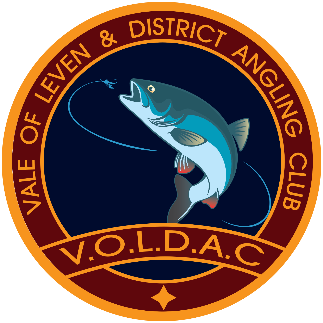 Constitution of the 
Vale of Leven & District Angling Club (VOLDAC)1. 	(a) The Club shall be known as the Vale of Leven and District Angling Club. (b) All members of the above club in the Year 1957 shall be deemed Founder Members. 2. 	The object of the Club shall be: (a) To encourage the art of angling among anglers and to disseminate among them information and instruction regarding the arts and habits of fish. (b) To assist the Loch Lomond Angling Improvement Association to regulate and control angling in the Association waters. (c) To discourage all forms of illegal fishing. (d) To arrange friendly competitions among its members and with kindred Clubs. 3. 	(a) The membership of the Club shall be open to any person and the Club to have a minimum of twenty-five members to be properly constituted. (b) Names and addresses of new applicants be displayed on a notice board within the Club premises for at least three weeks before election of the new members. (c) Should the Proposer or Seconder be unable to attend “Interview for Election of New Member” due to circumstances beyond their control – e.g. Illness – Bereavement – Shift Work Pattern that the Committee will allow “Election of Membership” to go ahead with one Proposer present. (d) Club members with an objection to applications on display for membership must make objections in writing to the Secretary within the three-week period. 4. 	(a) The admission of members shall be subject to a ballot of the Committee. To secure election candidates for membership must receive on a ballot the votes of a majority of the Committee present at the meeting at which the ballot takes place. The power of the Committee to admit or reject a candidate for admission to the Club shall be absolute and shall not be subject to review by any general Meeting of members. Notice of rejection shall be intimated in writing to the applicant. (b) All new members admitted will be on a period of probation for one year. During the said period they must show a decided interest in angling and general Club activities. The Committee reserve the right to review all applicants after this period. (c) A copy of the Constitution and Rules shall be supplied to each member. (d) Until such times as a person has been two years a member he cannot be moved for Committee. 5. 	No newly elected members shall be permitted to enjoy the privilege of the Club until the entrance fee and subscription in respect of such membership shall have been paid within one calendar month. If such entrance fee and subscription shall not have been paid within one month from the date, election of such member shall be void. 6. 	An entry fee and annual subscription shall be payable to the Office-Bearer on duty for that purpose, and the amounts of these entry fees and subscriptions for the next ensuing year shall be determined at the Annual General Meeting of the Club. 7. 	(a) All fees, subscriptions and charges shall be payable at the Clubhouse on the 3rd and 4th Sundays in March only. An Office-Bearer will be in attendance at the Clubhouse between the hours of 12 noon and 3p.m. and on the above dates for this purpose. No fees will be accepted out with the dates, times and place stated. (a) All fees and subscriptions can be payable over two instalments should members wish to use this facility.The first instalment of the fees will be taken in the Club over the last two Sundays in March between       12:30hrs and 15:00hrs.The second instalment of the fees will be taken in the club on the last two Sundays in August between 12:30 hrs and 15:00hrs.There is also the facility within the club where members can pay fees etc via online banking, these payments must fall within the timescales of the two months or prior to when subscriptions are due. (b) Any member failing to pay his subscriptions by the last Sunday in August shall receive a reminder from the Secretary, and if subscriptions remain unpaid as of 14th September will cease to be a member of the club but will still be liable for outstanding subscriptions. It shall be the option of the committee to reinstate any such member on good cause being shown and on payment of all arrears.Facilities shall exist for any hardship cases and can be discussed. The above changes were agreed by the committee members who attended the meeting on 14th November 2023.(b) Any member failing to pay his subscription by the 4th Sunday in March shall receive a reminder from the Secretary with a claim for expenses incurred and if the subscription remains unpaid on 14th May, shall cease to be a member of the Club, but shall remain liable for his subscription. It shall be in the option of the Committee to reinstate any such member on good cause being shown and on payment of all arrears. (c) Any person whose fees are outstanding will not be allowed to propose or second anyone for membership. Facilities still exist for Hardship cases.(d) Any person out with constitutional compliance of rule 7(b) shall be required to attend the next committee meeting proceeding the 4th Sunday in August, whereby they must surrender their keys, and any property until such times as their outstanding fees are paid. Noting that in the event of non-payment by the date set in rule 7(b) they shall automatically cease to be a member.(e)Any belongings of any suspended or expelled member can be collected at the clubhouse and the individual will be escorted at all times by a committee member. 8. 	(a) The affairs of the Club shall be managed by a Committee consisting of a President, Vice President, Secretary, Treasurer, Minute Secretary, Bar Convenor and ten ordinary members. Number of members to form a Quorum one more than half the Committee. The Committee shall hold Regular Monthly meetings but shall have the option of not holding meeting during July. Committee members shall hold office for one year and be eligible for re-election. (b) The President on demitting office shall continue within the Committee for one year and shall then be eligible for election to any of the above offices of the Committee. Any vacancy occurring in the Committee during the year may be filled by the Committee until the first General Meeting, when the member so co-opted shall then be put forward for election. (c) The Committee shall have the right to call for the resignation from the Committee of any member for ungentlemanly conduct or any action prejudicial to the interests of the Club. The President would be expected to give an outline of the circumstances if requested to do so to a General Meeting. (d) Nomination for Office-bearers and Members of Committee must be in writing and lodged with the Secretary by 31 December, each year. Nominations must be signed by two Members of the Club and have the consent of the nominee. Should the number of vacancies to be filled exceed the nominations submitted to the Annual General Meeting, it will be competent to fill such additional vacancies from the Members present, or from Members absent at the AGM will be eligible for nomination to the Committee provided they give their consent in writing to the Secretary prior to the AGM. 9. 	The Secretary shall call meetings of the Club at such times as he may think advisable, and shall be bound to call a meeting of the Committee upon the requisition in writing by any four members of the Committee and shall be bound to call an Extraordinary General Meeting of the Club on requisition of at least ten members of the Club who shall state their reasons in writing. The ten members signing must be in attendance at the said meeting otherwise, at the discretion of the President, the meeting will be declared void. 10.	(a) Correct accounts and books shall be kept of the Club’s business by the Treasurer and the Bar Convenor. (b) All Club accounts shall be audited by a qualified Accountant. (c) All monies received by the Treasurer shall be lodged in the name of the Club in the bank fixed by the General Committee, and all cheques shall be signed by any two of the following Office-Bearers: President, Secretary, and Treasurer. The Bar bank account shall be operated on behalf of the Club, by any two of the following Office-Bearers: Secretary, Bar Convenor, Treasurer. (d) Stocktaking Report must be taken by a qualified Stock taker at least Quarterly. 11.	(a) The Annual General Meeting of the Club shall be held in the Clubhouse during February to receive reports from the retiring Committee, elect Office-Bearers and Committee for the ensuing year and transact any other business connected with the affairs. The Treasurer shall make available in the Clubhouse a Balance Sheet and Agenda at least 3 days prior to the Meeting.12. 	The Treasurer and Bar Convenor shall give a detailed financial report to the Committee at each monthly committee meeting. 13.	(a) The Committee shall have all powers necessary for the full and efficient conduct of the affairs of the Club and all regulations and byelaws made or orders given by the Committee shall be binding on every member. These regulations and byelaws shall be framed within the Club constitution. (b) The Committee may from time to time appoint Sub-Committees, each consisting of not less than three members and may delegate to any such Sub-Committee any duties and powers enjoyed by the Committee. (c) Should any member post by means of any public social media network messages or photographs that the Committee deem to be offensive towards the Club then if two-thirds of the members of the Committee present at any meeting are of the opinion that the conduct of a member is sufficient to warrant immediate expulsion they may expel such member after due consideration of the case. 14.	(a) Junior membership shall be by application to the Committee with the age limit of between 8 years and 16 years and will be considered for full membership by the Committee when reaching the age of 18 years on their own application. (b) Only members shall be eligible for free membership who joined before January 2000 when they have reached the age of 65 years and have been a full member for at least 10 years. (c) Members joining after January 2000 and reaching the age of 65 years and have had 10 years continuous membership shall be liable to pay a fee as determined at the AGM of the Club. (d) Any member ceasing to be a member of the Club shall forfeit any unexpired portion of his subscription and all other rights in or to and claim upon the Club, its property and funds but shall be liable for debt due to him by the Club. 15.	(a) The nominated Club representative in the General Committee of the L.L.A.I.A. shall report to General Meetings of the Club. (b) All fish will be weighed and recorded at the Clubhouse, Balmaha and Inchmurrin. (c) Scales and particulars of all sea trout must be handed to the Secretary who will send them to Liverpool University or to the Department of Inland Fisheries at Faskally for verification. 16. 	No excisable liquor shall be sold or supplied to any person under 18 years of age in the Clubhouse. 17. 	No visitor shall be supplied with excisable liquor in the Club premises unless on the invitation and in the company of a member and the member shall immediately upon the admission of such visitor to the Club premises enter his own name and address and the name and address of the visitor in a book which will be kept for the purpose and which shall show the date of each visit. Amended 22nd February 2019 18.	No excisable liquor shall be sold or supplied in the Club premises for consumption off the premises except to a member of the Club in person for consumption by him or to a person holding an excise licence for the sale of such liquor.19.	No person shall be liable to be introduced to the Club premises if he has previously been expelled as a member of the Club. 20.	Excisable liquor shall be consumed by members and guests only in the social area of the Clubhouse and not in other parts of the Clubhouse or in vicinity of the Clubhouse. 21. 	No member of the Committee and no manager or servant employed in the Club shall have any personal interest in the sale of excisable liquor therein or in arising from such sale. 22. 	The hours during which excisable liquor shall be sold or supplied on weekdays shall be 11a.m.-2.30p.m. and 5p.m.-11p.m. Saturday 11a.m.- 11p.m. and Sunday 12.30p.m.- 11p.m. or such other times as may be approved by Licensing Board for the District of Dumbarton from time to time. 23. 	Alterations to this constitution can only be made at an Annual or Special Meeting of the Club and after written notice of the proposed alteration has been given to the Secretary, at least four weeks before the meeting so that he may cause the same to be inserted in the circular calling such meeting. Alterations must be agreed to by two thirds of the members present and voting. The Committee shall have power to make byelaws not inconsistent with the aforesaid rules, from time to time as they may see fit. Said byelaws shall be binding on all members of the Club. 24. 	The Committee have the approval of members of V.O.L.D.A.C. to borrow up to £2000 without having to call a Special Meeting. Any amount over this sum, then a Special Meeting will be called, and the amount passed by a two-thirds majority of the members present. Overdraft facilities up to £1500. 25.	(a) An Associate Member is a person who wishes to participate in the social activities in the Club. (b) An Associate Member will be by invite annually and reviewed by the Committee. (c) An Associate Member shall have no voting rights and cannot be elected to any Office or Committee within the Club.
26. 	The Club recognises that social media and SMP platforms provide a good means of engagement with members and associates and can be a tool for wider reach in a positive manner. There must, however, be parameters to ensure members’ data is protected as well as ensuring members of VOLDAC remain free from harm as far as is reasonably practicable, therefore. Any member involved or associated with bullying, harassment or victimisation, including intimidation using any club SMP such as WhatsApp, Facebook, Instagram, etc. will be suspended whilst an investigation takes place to determine the severity of their actions, they must be readily available to attend any committee meetings and surrender of their keys/ ,whilst this suspension is active, must be forthcoming. Failure to do so may result in expulsion from the Club.A robust SMP will be in force outlining the expected behaviours of all members whilst representing the club on an online platform.Recording of any meeting or member without the explicit consent of the Committee or members will result in suspension pending an investigation.Sharing of any recordings is illegal unless explicit consent of these recordings are given and if found to have committed such an offence will result in immediate suspension and potential expulsion, further to this if criminality is found to have occurred the club will be duty bound to share any of this with the relevant investigating authorities such as Police Scotland. Any member who believes they are a victim of such targeted behaviour can make a written complaint to the committee; this will be discussed at the next meeting where the complainant will be invited to discuss this.If the issue is serious in origin a special committee meeting may be held earlier than the next planned committee meeting should the date be deemed too far away to reasonably respond.27. 	All members must comply with the rules and regulations of mooring of both the Club and the LLAIA.Signed by VOLDAC Secretary:
R.J. Wilson
Broomhill Cres
Bonhill
Alexandria1. 	(a) The Club shall be known as the Vale of Leven and District Angling Club. (b) All members of the above club in the Year 1957 shall be deemed Founder Members. 2. 	The object of the Club shall be: (a) To encourage the art of angling among anglers and to disseminate among them information and instruction regarding the arts and habits of fish. (b) To assist the Loch Lomond Angling Improvement Association to regulate and control angling in the Association waters. (c) To discourage all forms of illegal fishing. (d) To arrange friendly competitions among its members and with kindred Clubs. 3. 	(a) The membership of the Club shall be open to any person and the Club to have a minimum of twenty-five members to be properly constituted. (b) Names and addresses of new applicants be displayed on a notice board within the Club premises for at least three weeks before election of the new members. (c) Should the Proposer or Seconder be unable to attend “Interview for Election of New Member” due to circumstances beyond their control – e.g. Illness – Bereavement – Shift Work Pattern that the Committee will allow “Election of Membership” to go ahead with one Proposer present. (d) Club members with an objection to applications on display for membership must make objections in writing to the Secretary within the three-week period. 4. 	(a) The admission of members shall be subject to a ballot of the Committee. To secure election candidates for membership must receive on a ballot the votes of a majority of the Committee present at the meeting at which the ballot takes place. The power of the Committee to admit or reject a candidate for admission to the Club shall be absolute and shall not be subject to review by any general Meeting of members. Notice of rejection shall be intimated in writing to the applicant. (b) All new members admitted will be on a period of probation for one year. During the said period they must show a decided interest in angling and general Club activities. The Committee reserve the right to review all applicants after this period. (c) A copy of the Constitution and Rules shall be supplied to each member. (d) Until such times as a person has been two years a member he cannot be moved for Committee. 5. 	No newly elected members shall be permitted to enjoy the privilege of the Club until the entrance fee and subscription in respect of such membership shall have been paid within one calendar month. If such entrance fee and subscription shall not have been paid within one month from the date, election of such member shall be void. 6. 	An entry fee and annual subscription shall be payable to the Office-Bearer on duty for that purpose, and the amounts of these entry fees and subscriptions for the next ensuing year shall be determined at the Annual General Meeting of the Club. 7. 	(a) All fees, subscriptions and charges shall be payable at the Clubhouse on the 3rd and 4th Sundays in March only. An Office-Bearer will be in attendance at the Clubhouse between the hours of 12 noon and 3p.m. and on the above dates for this purpose. No fees will be accepted out with the dates, times and place stated. (a) All fees and subscriptions can be payable over two instalments should members wish to use this facility.The first instalment of the fees will be taken in the Club over the last two Sundays in March between       12:30hrs and 15:00hrs.The second instalment of the fees will be taken in the club on the last two Sundays in August between 12:30 hrs and 15:00hrs.There is also the facility within the club where members can pay fees etc via online banking, these payments must fall within the timescales of the two months or prior to when subscriptions are due. (b) Any member failing to pay his subscriptions by the last Sunday in August shall receive a reminder from the Secretary, and if subscriptions remain unpaid as of 14th September will cease to be a member of the club but will still be liable for outstanding subscriptions. It shall be the option of the committee to reinstate any such member on good cause being shown and on payment of all arrears.Facilities shall exist for any hardship cases and can be discussed. The above changes were agreed by the committee members who attended the meeting on 14th November 2023.(b) Any member failing to pay his subscription by the 4th Sunday in March shall receive a reminder from the Secretary with a claim for expenses incurred and if the subscription remains unpaid on 14th May, shall cease to be a member of the Club, but shall remain liable for his subscription. It shall be in the option of the Committee to reinstate any such member on good cause being shown and on payment of all arrears. (c) Any person whose fees are outstanding will not be allowed to propose or second anyone for membership. Facilities still exist for Hardship cases.(d) Any person out with constitutional compliance of rule 7(b) shall be required to attend the next committee meeting proceeding the 4th Sunday in August, whereby they must surrender their keys, and any property until such times as their outstanding fees are paid. Noting that in the event of non-payment by the date set in rule 7(b) they shall automatically cease to be a member.(e)Any belongings of any suspended or expelled member can be collected at the clubhouse and the individual will be escorted at all times by a committee member. 8. 	(a) The affairs of the Club shall be managed by a Committee consisting of a President, Vice President, Secretary, Treasurer, Minute Secretary, Bar Convenor and ten ordinary members. Number of members to form a Quorum one more than half the Committee. The Committee shall hold Regular Monthly meetings but shall have the option of not holding meeting during July. Committee members shall hold office for one year and be eligible for re-election. (b) The President on demitting office shall continue within the Committee for one year and shall then be eligible for election to any of the above offices of the Committee. Any vacancy occurring in the Committee during the year may be filled by the Committee until the first General Meeting, when the member so co-opted shall then be put forward for election. (c) The Committee shall have the right to call for the resignation from the Committee of any member for ungentlemanly conduct or any action prejudicial to the interests of the Club. The President would be expected to give an outline of the circumstances if requested to do so to a General Meeting. (d) Nomination for Office-bearers and Members of Committee must be in writing and lodged with the Secretary by 31 December, each year. Nominations must be signed by two Members of the Club and have the consent of the nominee. Should the number of vacancies to be filled exceed the nominations submitted to the Annual General Meeting, it will be competent to fill such additional vacancies from the Members present, or from Members absent at the AGM will be eligible for nomination to the Committee provided they give their consent in writing to the Secretary prior to the AGM. 9. 	The Secretary shall call meetings of the Club at such times as he may think advisable, and shall be bound to call a meeting of the Committee upon the requisition in writing by any four members of the Committee and shall be bound to call an Extraordinary General Meeting of the Club on requisition of at least ten members of the Club who shall state their reasons in writing. The ten members signing must be in attendance at the said meeting otherwise, at the discretion of the President, the meeting will be declared void. 10.	(a) Correct accounts and books shall be kept of the Club’s business by the Treasurer and the Bar Convenor. (b) All Club accounts shall be audited by a qualified Accountant. (c) All monies received by the Treasurer shall be lodged in the name of the Club in the bank fixed by the General Committee, and all cheques shall be signed by any two of the following Office-Bearers: President, Secretary, and Treasurer. The Bar bank account shall be operated on behalf of the Club, by any two of the following Office-Bearers: Secretary, Bar Convenor, Treasurer. (d) Stocktaking Report must be taken by a qualified Stock taker at least Quarterly. 11.	(a) The Annual General Meeting of the Club shall be held in the Clubhouse during February to receive reports from the retiring Committee, elect Office-Bearers and Committee for the ensuing year and transact any other business connected with the affairs. The Treasurer shall make available in the Clubhouse a Balance Sheet and Agenda at least 3 days prior to the Meeting.12. 	The Treasurer and Bar Convenor shall give a detailed financial report to the Committee at each monthly committee meeting. 13.	(a) The Committee shall have all powers necessary for the full and efficient conduct of the affairs of the Club and all regulations and byelaws made or orders given by the Committee shall be binding on every member. These regulations and byelaws shall be framed within the Club constitution. (b) The Committee may from time to time appoint Sub-Committees, each consisting of not less than three members and may delegate to any such Sub-Committee any duties and powers enjoyed by the Committee. (c) Should any member post by means of any public social media network messages or photographs that the Committee deem to be offensive towards the Club then if two-thirds of the members of the Committee present at any meeting are of the opinion that the conduct of a member is sufficient to warrant immediate expulsion they may expel such member after due consideration of the case. 14.	(a) Junior membership shall be by application to the Committee with the age limit of between 8 years and 16 years and will be considered for full membership by the Committee when reaching the age of 18 years on their own application. (b) Only members shall be eligible for free membership who joined before January 2000 when they have reached the age of 65 years and have been a full member for at least 10 years. (c) Members joining after January 2000 and reaching the age of 65 years and have had 10 years continuous membership shall be liable to pay a fee as determined at the AGM of the Club. (d) Any member ceasing to be a member of the Club shall forfeit any unexpired portion of his subscription and all other rights in or to and claim upon the Club, its property and funds but shall be liable for debt due to him by the Club. 15.	(a) The nominated Club representative in the General Committee of the L.L.A.I.A. shall report to General Meetings of the Club. (b) All fish will be weighed and recorded at the Clubhouse, Balmaha and Inchmurrin. (c) Scales and particulars of all sea trout must be handed to the Secretary who will send them to Liverpool University or to the Department of Inland Fisheries at Faskally for verification. 16. 	No excisable liquor shall be sold or supplied to any person under 18 years of age in the Clubhouse. 17. 	No visitor shall be supplied with excisable liquor in the Club premises unless on the invitation and in the company of a member and the member shall immediately upon the admission of such visitor to the Club premises enter his own name and address and the name and address of the visitor in a book which will be kept for the purpose and which shall show the date of each visit. Amended 22nd February 2019 18.	No excisable liquor shall be sold or supplied in the Club premises for consumption off the premises except to a member of the Club in person for consumption by him or to a person holding an excise licence for the sale of such liquor.19.	No person shall be liable to be introduced to the Club premises if he has previously been expelled as a member of the Club. 20.	Excisable liquor shall be consumed by members and guests only in the social area of the Clubhouse and not in other parts of the Clubhouse or in vicinity of the Clubhouse. 21. 	No member of the Committee and no manager or servant employed in the Club shall have any personal interest in the sale of excisable liquor therein or in arising from such sale. 22. 	The hours during which excisable liquor shall be sold or supplied on weekdays shall be 11a.m.-2.30p.m. and 5p.m.-11p.m. Saturday 11a.m.- 11p.m. and Sunday 12.30p.m.- 11p.m. or such other times as may be approved by Licensing Board for the District of Dumbarton from time to time. 23. 	Alterations to this constitution can only be made at an Annual or Special Meeting of the Club and after written notice of the proposed alteration has been given to the Secretary, at least four weeks before the meeting so that he may cause the same to be inserted in the circular calling such meeting. Alterations must be agreed to by two thirds of the members present and voting. The Committee shall have power to make byelaws not inconsistent with the aforesaid rules, from time to time as they may see fit. Said byelaws shall be binding on all members of the Club. 24. 	The Committee have the approval of members of V.O.L.D.A.C. to borrow up to £2000 without having to call a Special Meeting. Any amount over this sum, then a Special Meeting will be called, and the amount passed by a two-thirds majority of the members present. Overdraft facilities up to £1500. 25.	(a) An Associate Member is a person who wishes to participate in the social activities in the Club. (b) An Associate Member will be by invite annually and reviewed by the Committee. (c) An Associate Member shall have no voting rights and cannot be elected to any Office or Committee within the Club.
26. 	The Club recognises that social media and SMP platforms provide a good means of engagement with members and associates and can be a tool for wider reach in a positive manner. There must, however, be parameters to ensure members’ data is protected as well as ensuring members of VOLDAC remain free from harm as far as is reasonably practicable, therefore. Any member involved or associated with bullying, harassment or victimisation, including intimidation using any club SMP such as WhatsApp, Facebook, Instagram, etc. will be suspended whilst an investigation takes place to determine the severity of their actions, they must be readily available to attend any committee meetings and surrender of their keys/ ,whilst this suspension is active, must be forthcoming. Failure to do so may result in expulsion from the Club.A robust SMP will be in force outlining the expected behaviours of all members whilst representing the club on an online platform.Recording of any meeting or member without the explicit consent of the Committee or members will result in suspension pending an investigation.Sharing of any recordings is illegal unless explicit consent of these recordings are given and if found to have committed such an offence will result in immediate suspension and potential expulsion, further to this if criminality is found to have occurred the club will be duty bound to share any of this with the relevant investigating authorities such as Police Scotland. Any member who believes they are a victim of such targeted behaviour can make a written complaint to the committee; this will be discussed at the next meeting where the complainant will be invited to discuss this.If the issue is serious in origin a special committee meeting may be held earlier than the next planned committee meeting should the date be deemed too far away to reasonably respond.27. 	All members must comply with the rules and regulations of mooring of both the Club and the LLAIA.Signed by VOLDAC Secretary:
R.J. Wilson
Broomhill Cres
Bonhill
AlexandriaConstitutional AmendmentsConstitutional AmendmentsThis Constitution was last amended in December 2023.